 Здоровая наследственность обоих роди-телей необходима, но недостаточная для рождения здорового потомства.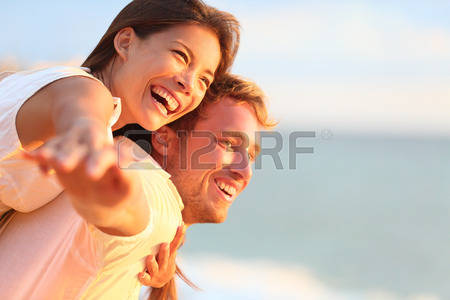 При планировании беременности целе-сообразно учитывать следующие поло-жения: - оптимальный возраст для первых родов 20-25 лет, благоприятный возраст матери для беременности и родов 19-35 лет;- интервал между родами не менее 2-2,5 года;- отказ от курения, исключения употребления алкоголя, наркотических и токсических веществ;- при наличии у женщин хронических заболеваний, беременность допустима при стойкой ремиссии и разрешении врача;- выявление и своевременное лечение инфекций до беременности значительно снижает число осложнений;- прием 1/2 таблетки фолиевой кислоты супругами за 2-3 месяца до планируемой беременности и в такой же дозе беременной женщиной в течении первых трех месяцев, снижает риск рождения детей с врожденными пороками развития.       Комплекс необходимых обследований перед планируемой беременностью назначит врач акушер – гинеколог женской консультации. 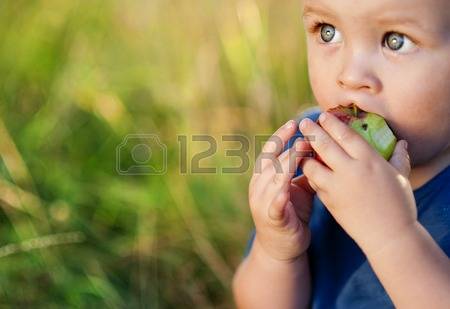        Если женщина здорова, любима, беременна желанным ребенком, ведет активный образ жизни, своевременно (до 12 недель) встает на учет в женскую консультацию, выполняет рекомендации врачей, с удовольствием занимается дородовой подготовкой, то плод находится в состоянии комфорта и хорошо развивается. У таких женщин больше шансов родить здорового ребенка.ЗДОРОВЫЕ ДЕТИ ЭТО НАШЕ БУДУЩЕЕ!                                     УЗ «Борисовская ЦРБ»                  Автор: врач – валеолог         В.И. Коновалова                                    Министерство здравоохранения                                            Республики Беларусь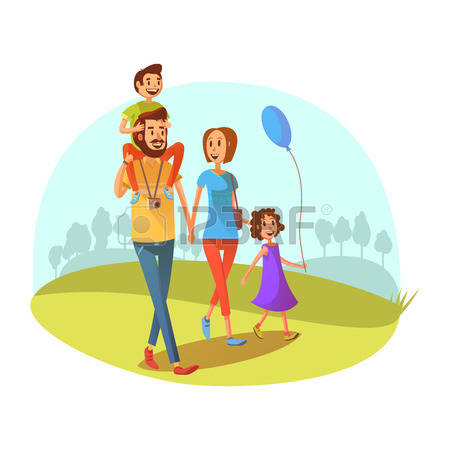         Твое здоровье – здоровье будущих                          твоих детей!                                2018 год